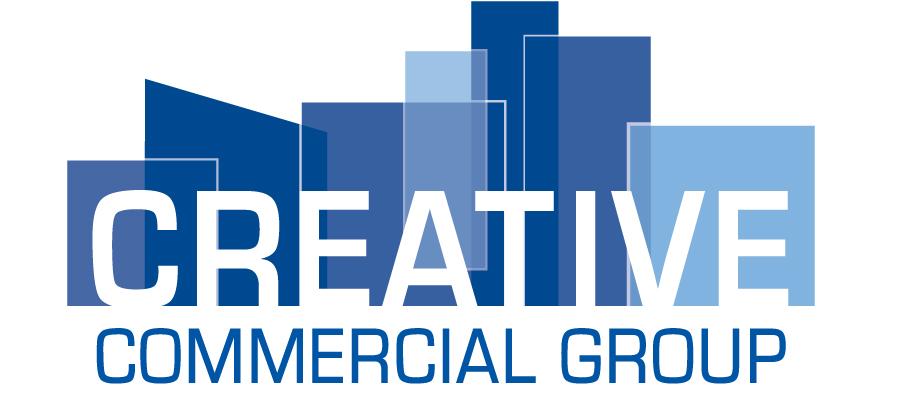 SBA LOAN APPLICATION  If you intend to apply for joint credit, please initial here. Applicant ________________ Co-Applicant _________________ You understand that you may apply for credit in your name alone, regardless of marital status.  GENERAL INFORMATION: MANAGEMENT/GUARANTOR(S) (proprietor, partners, officers, directors, and all holders of outstanding  stock ‐ 100% of ownership must be shown)  AFFILIATES (List below any business concerns in which the application company or any of the individuals  listed above have any ownership)  LOAN PACKAGE: IMPORTANT INFORMATION ABOUT PROCEDURES FOR OPENING A NEW ACCOUNT OR APPLYING FOR A  LOAN: To help the government fight the funding of terrorism and money-laundering activities, Federal law requires all financial institutions to  obtain, verify and record information that on personal accounts identifies each person who opens an account. In addition on legal entity accounts, we  will require identification on beneficial owners and a controlling person. WHAT THIS MEANS TO YOU: When you open an account or apply for a  loan, we will ask for your name, address, date of birth, and other information that will allow us to identify you. We may also ask to see your driver’s  license or other identifying documents.  If your application for business credit is denied, you have the right to a written statement of the specific reasons for the denial. To obtain the  statement, please contact United Business Bank, 500 Ygnacio Valley Road 200, Walnut Creek, CA 94596 (925) 476-1800 within 60 days from the  date you are notified of our decision. We will send you a written statement of reasons for the denial within 30 days of receiving your request.     ( Initial __________)  NOTICE: The Federal Equal Credit Opportunity Act prohibits creditors from discriminating against credit applicants on the basis of race,  color, religion, national origin, sex, martial status, age (provided the applicant has the capacity to enter into a binding contract); because all or part of  the applicant’s income derives from any public assistance program; or because the applicant has in good faith exercised any right under the  Consumer Credit Protection Act. The federal agency that administers compliance with this law concerning this creditor is Federal Reserve Consumer  Help Center, PO Box 1200, Minneapolis, MN, 55480.  ( Initial __________)  NOTICE OF RIGHT TO RECEIVE A COPY OF APPRAISAL (Commercial & Multi-Family 5+ units Real Estate): You have the right  to receive a copy of the appraisal report used in connection with your application for credit. If you wish a copy, please write to us at United Business  Bank, 500 Ygnacio Valley Road 200, Walnut Creek, CA 94596. We must hear from you no later than 90 days after we notify you about the action  taken on your credit application or you withdraw your application. In your letter give us your name as it appears on your loan application and the  address you want the report mailed to. If we receive a written request from you for the appraisal report, we will advise you in writing of the cost of  the report. Upon receipt of that amount we will provide a copy of the report to you promptly. 												( Initial __________)  NOTICE OF RIGHT TO RECEIVE A COPY OF APPRAISAL (Residential 1-4 Unit Real Estate):  We may order an appraisal to determine the property's value and charge you for this appraisal. We will promptly give you a copy of any appraisal,  even if your loan does not close. You can pay for an additional appraisal for your own use at your own cost.   												( Initial __________) The undersigned certifies that he/she is authorized to execute this Business Loan Application on behalf of Applicant and that all  information disclosed above and on all attached pages and supporting documentation is complete, true and correct. The undersigned  authorizes United Business Bank (“UBB”) and its successors and assignees, from time to time: (a) to verify any of said information,  (b) to request and obtain information regarding the Applicant and the Co-Applicant’s credit experience from others (including credit  reporting agencies) and to verify such information, and (c) to provide information about the Applicant arising out of any transactions  with UBB (i) to credit reporting agencies and (ii) to others in accordance with applicable law.  ______________________________________________________ ______________________________________ ________________________  Signature of Applicant 				Title 					Date ______________________________________________________ ______________________________________ ________________________  Signature of Co-Applicant 			Title 					Date  Received by: ______________________  Date Received: ____________________ 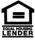 PLEASE KEEP THIS PAGE FOR YOUR RECORDS  NOTICE OF RIGHT TO RECEIVE A COPY OF APPRAISAL (Residential 1-4 Unit Real Estate):  We may order an appraisal to determine the property's value and charge you for this appraisal. We will promptly give you a copy of any appraisal, even if your loan does not close. You can pay for an additional appraisal for your own use at your own cost. NOTICE OF RIGHT TO RECEIVE A COPY OF APPRAISAL (Commercial & Multi-Family 5+ units Real Estate):  You have the right to receive a copy of the appraisal report used in connection with your application for credit. If you wish a copy,  please write to us at United Business Bank, 500 Ygnacio Valley Road 200, Walnut Creek, CA 94596. We must hear from you no  later than  90 days after we notify you about the action taken on your credit application or you withdraw your application. In your letter give  us your name as it appears on your loan application and the address you want the report mailed to. If we receive a written request  from you for the appraisal report, we will advise you in writing of the cost of the report. Upon receipt of that amount we will  provide a copy of the report to you promptly. APPLICANT INFORMATION: APPLICANT INFORMATION: APPLICANT INFORMATION: APPLICANT INFORMATION: APPLICANT INFORMATION: APPLICANT INFORMATION: APPLICANT INFORMATION: APPLICANT INFORMATION: APPLICANT INFORMATION: Applicant Name or Business Name:  Applicant Name or Business Name:  Applicant Name or Business Name:  DBA DBA DBA Applicant SSN or Business Tax ID Applicant SSN or Business Tax ID Applicant SSN or Business Tax ID Co-Applicant Name (if any): Co-Applicant Name (if any): Co-Applicant Name (if any): Co-Applicant Name (if any): Co-Applicant Name (if any): Co-Applicant Name (if any): Co-Applicant SSN  Co-Applicant SSN  Co-Applicant SSN  Address: Address: Address: Address: Address: Address: Phone, Include Area Code Phone, Include Area Code Phone, Include Area Code No. of Employees  No. of Employees  No. of Employees   LOAN REQUEST:  LOAN REQUEST:  LOAN REQUEST:  LOAN REQUEST:  LOAN REQUEST:  LOAN REQUEST:  LOAN REQUEST:  LOAN REQUEST:  LOAN REQUEST: This request is: (Circle One)  New          Renewal         Modification This request is: (Circle One)  New          Renewal         Modification This request is: (Circle One)  New          Renewal         Modification Type of loan:  (Circle One) 7a         504Type of loan:  (Circle One) 7a         504Type of loan:  (Circle One) 7a         504Type of loan:  (Circle One) 7a         504Type of loan:  (Circle One) 7a         504Type of loan:  (Circle One) 7a         504Estimated Use of Loan Proceeds Estimated Use of Loan Proceeds Estimated Use of Loan Proceeds Estimated Use of Loan Proceeds Amount (Total Dollars) Amount (Total Dollars) Amount (Total Dollars) Amount (Total Dollars) Acquisition of Existing Business Acquisition of Existing Business Acquisition of Existing Business Acquisition of Existing Business $ $ $ $ Purchase Land Purchase Land Purchase Land Purchase Land $ $ $ $ Building Improvement or Repairs Building Improvement or Repairs Building Improvement or Repairs Building Improvement or Repairs $ $ $ $ Leasehold Improvements Leasehold Improvements Leasehold Improvements Leasehold Improvements $ $ $ $ Purchase Inventory Purchase Inventory Purchase Inventory Purchase Inventory $ $ $ $ Purchase Machinery & Equipment Purchase Machinery & Equipment Purchase Machinery & Equipment Purchase Machinery & Equipment $ $ $ $ Refinance Existing Bank Loan Refinance Existing Bank Loan Refinance Existing Bank Loan Refinance Existing Bank Loan $ $ $ $ Working Capital Working Capital Working Capital Working Capital $ $ $ $ SBA Guaranty Fee SBA Guaranty Fee SBA Guaranty Fee SBA Guaranty Fee $ $ $ $ Other – Explain _____________________________ Other – Explain _____________________________ Other – Explain _____________________________ Other – Explain _____________________________ $ $ $ $  TOTAL CAPITAL REQUIREMENTS  TOTAL CAPITAL REQUIREMENTS  TOTAL CAPITAL REQUIREMENTS  TOTAL CAPITAL REQUIREMENTS $_ ________________________ $_ ________________________ $_ ________________________ $_ ________________________  Cash being provided by borrower  Cash being provided by borrower  Cash being provided by borrower  Cash being provided by borrower $ ( ) $ ( ) $ ( ) $ ( )  Funds Provided by Other Sources  Funds Provided by Other Sources  Funds Provided by Other Sources  Funds Provided by Other Sources $ ( ) $ ( ) $ ( ) $ ( )  LOAN AMOUNT REQUESTED  LOAN AMOUNT REQUESTED  LOAN AMOUNT REQUESTED  LOAN AMOUNT REQUESTED $_ ________________________ $_ ________________________ $_ ________________________ $_ ________________________ Were any other SBA loans made to the  borrower?  If so, please complete for each loan. SBA Loan # SBA  Date Request Loan  Amount Loan  Amount Loan  Amount Balance Current or  Past Due Were any other SBA loans made to the  borrower?  If so, please complete for each loan. Were any other SBA loans made to the  borrower?  If so, please complete for each loan. Type of Ownership:  (Circle One)Sole Proprietorship        C- Corporation        S-Corporation        General Partnership         Limited Liability Company        Limited Liability Partnership        Not for Profit Trust Type of Ownership:  (Circle One)Sole Proprietorship        C- Corporation        S-Corporation        General Partnership         Limited Liability Company        Limited Liability Partnership        Not for Profit Trust Type of Ownership:  (Circle One)Sole Proprietorship        C- Corporation        S-Corporation        General Partnership         Limited Liability Company        Limited Liability Partnership        Not for Profit Trust Type of Ownership:  (Circle One)Sole Proprietorship        C- Corporation        S-Corporation        General Partnership         Limited Liability Company        Limited Liability Partnership        Not for Profit Trust YES NO If Yes , provide details YES NO If Yes , provide details YES NO If Yes , provide details YES NO If Yes , provide details Has applicant ever declared bankruptcy? Is applicant a guarantor, endorser or co-signer for another person or entity? Does any applicant or their spouse or registered domestic partner or any  member of their household, or anyone who owns, manages or directs your  business or their spouse or registered domestic partner or members of their  household work for the Small Business Administration, Small Business  Advisory Council, SCORE or ACE, and Federal Agency, or the participating  lender? Does your business presently, or as a result of this loan, engage in export  trade? Is applicant applying for credit elsewhere? Is applicant a party to any claim or lawsuit? Are there any tax liens or judgments against applicant? Are any of applicant’s assets pledged as collateral? NAME TITLE %OWNERSHIPNAME TITLE %OWNERSHIPPlease submit the following checked items with your request:  BUSINESS: PERSONAL:  Three years signed Corporate/Partnership/Sole Proprietorship  Signed Personal Financial Statement for each principal  Financial Statements  Three years signed personal tax returns including all schedules and K-1’s  Most current Interim Statement (Balance Sheet and P& L)  Living Trust (Copy of page 1, authority page and last page only)  Financial Projections  Pay Stub – 1 month  Partnership Agreement, Articles of Incorporation, Certificate  Three months of statements (stocks, bonds, savings and investment  of Trade Name  accounts)  Three years signed Corporate/Partnership Tax Returns  Other:  including all schedules  Aging of Accounts Receivable and Accounts Payable  Copy of Purchase Order  Work in Progress Report  Copy of Property Lease  Three years historical profit and loss statements for  Copy of Purchase Contract  investment real estate being purchased or refinanced  Other: 